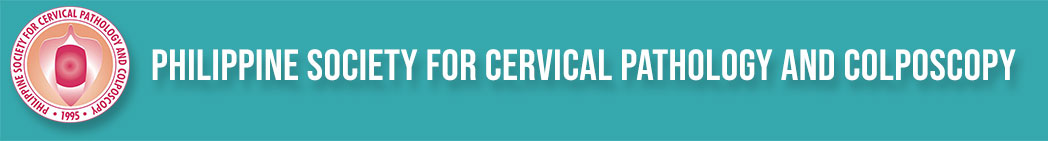 I hereby certify to the correctness of the information stated above, and in witness thereof, I hereunto set my signature this  Day of  20 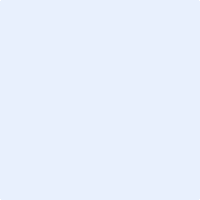 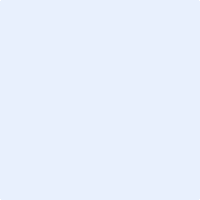 Data Privacy Policy and Consent FormPHILIPPINE SOCIETY FOR CERVICAL PATHOLOGY AND COLPOSCOPY FOUNDATION, INC. PRIVACY NOTICEStatement of Privacy PolicyThe PHILIPPINE SOCIETY FOR CERVICAL PATHOLOGY AND COLPOSCOPY FOUNDATION, INC. is committed to protect and respect your personal data privacy. This Personal Data Privacy Notice and Consent Form was prepared in accordance with the Data Privacy Act of 2012 together with its Implementing Rules and Regulations. It sets out our personal information protection to our members and individuals whom we deal within our organization.Please note that we may amend this Data Privacy Notice and Consent Form at any time without prior notice and will notify you of any such amendment via our website or by email.Privacy NoticePersonal InformationWe collect and process the following personal information from you when you electronically submit to us upon your application and in the course of your membership with PSCPC:Full nameEmail addressDate of birthFace/photo, fingerprints or handwritingContact numbersEducational backgroundProfessional backgroundHospital affiliation and contact number of hospitalUseThe collected personal information is utilized solely for the following purposes:Application for membership in the SocietyEligibility for written and oral examinations with the Philippine Board of Cervical Pathology and ColposcopyEvaluation on the authenticity of all credentials for approval of membership in the SocietyUpdate and verification of status of membership in the SocietyCoordinate and prepare activities for Annual Convention, Annual Business Meeting, Call for Special Meetings, Committee on Continuing Medical Education and Continuing Professional Development by PRCDocumentation of activities and archiving within the SocietyDisciplinary sanctions, such as censure, suspension or expulsion, after due investigationPromotion and marketing of Society’s activitiesThe said data is not shared with any outside parties without your consent unless the law and our rules allow us to. We hold this personal information data and use it to monitor and report on your progress, and assess the status of your membership with the Society.Protection Measures
Only authorized PSCPC personnel has access to these personal information, the exchange of which will be facilitated through email and hard copy. They will be stored in a database for five (5) years or as long as needed by the Society after which physical records shall be disposed of through shredding, while digital files shall be kept in our files for as long as necessary.Data transfer and sharing
Where PSCPC consider it necessary or appropriate for the purposes of data storage or processing or providing any service or product on our behalf to you, we may transfer your personal information to third parties within or outside the Philippines, under conditions of confidentiality and similar levels of security safeguards.Access and CorrectionYou have the right to ask for a copy of any personal information we hold about you, including existing data sharing agreement with third parties, as well as to ask for it to be corrected if you think it is wrong. To do so, please contact the Data Protection Officer, DR. IRENE M. TAGAYUNA at pscpcmd@gmail.com.Privacy Consent
Please confirm your consent to PSCPC processing personal information data relating to you for the purposes set out above by signing this form in the space provided below. If you have any questions, please contact the above-stated Data Privacy Officer. Signed in the presence of (name/s of witnesses)FAMILY NAMEFIRST NAMEMIDDLE NAMEDATE OF BIRTHPRC NUMBERPMA NUMBEREMAIL ADDRESS/ES:MOBILE NUMBER/S:MAIN HOSPITAL AFFILIATION:OTHER HOSPITAL AFFILIATIONS: